Российский Государственный Педагогический Университет им. А.И. ГерценаФилологический факультетКафедра межкультурной коммуникации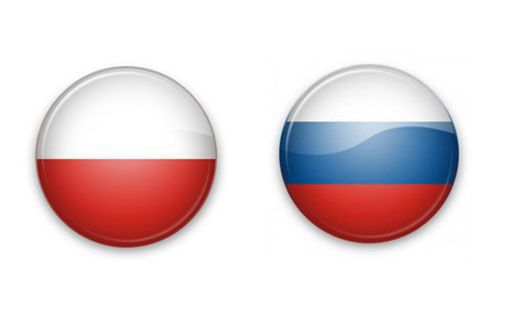 Программа приема в Санкт-Петербурге группы студентов-русистов Жешувского университета1.02-16.02.2014!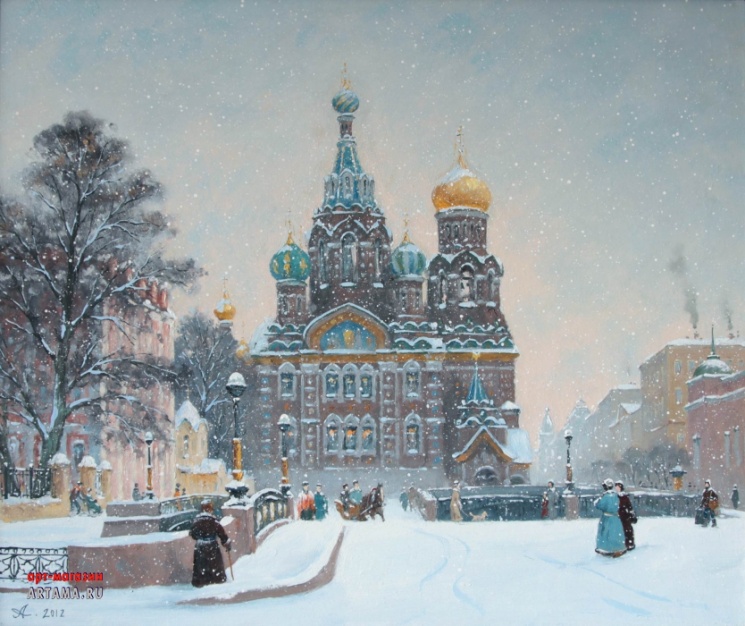 Учебная и культурная программа  До скорой встречи в Жешуве!Группа  поддержки:Руководитель практики: доцент Ольга Витальевна Миловидова, тел.: +79112222067olmilovi@mail.ruТьюторы:Екатерина Коледова, тел.: +79111290250Елизавета Пирогова, тел.: +79045110807Ксения СорокинаАлександра ВолгинаАнастасия Попова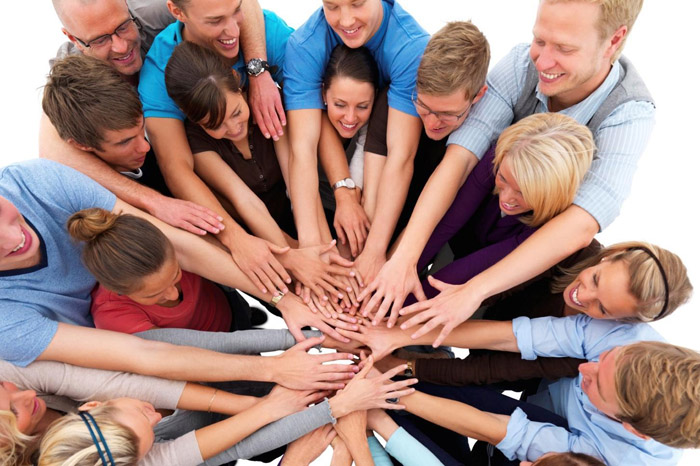 Другая полезная информация:Кафедра Межкультурной коммуникацииАдрес: 1-я линия В.О., д. 52, каб. 53Лаборант Надежда Александрова,тел.: 643-77-67 - *45-54Школа №204Адрес: ул. Миллионная, 14Группа практики ВКонтакте: http://vk.com/practice2014Электронная почта практики: polsha.practica@yandex.ruКуда пойти в свободное время?Любите ли Вы театр?Санкт-Петербургский театр «Русская антреприза» имени Андрея Миронова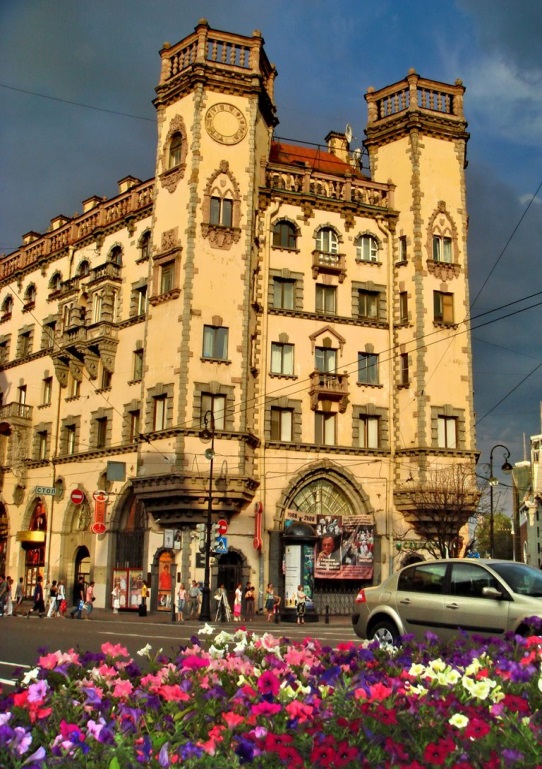 Адрес: Каменноостровский проспект, дом 35/75Станция метро Петроградская Телефон: 8 (812) 346-16-79Сайт: www.mironov-theatre.ru‎Интересные спектакли5 февраля (вторник) А. П. Чехов ВИШНЁВЫЙ САД. Комедия в четырёх действиях6 февраля (среда) М. Е. Салтыков-Щедрин. ГОСПОДА Г… По мотивам романа «Господа Головлёвы»8 февраля (суббота) ПРЕМЬЕРА! Гюстав Флобер МАДАМ БОВАРИ10 февраля (понедельник) А. Н. Островский КРАСАВЕЦ-МУЖЧИНА Комедия в 4-х действияхСанкт-Петербургский Театр Юных Зрителей им. А. А. БрянцеваАдрес: Пионерская площадь, дом 1Станция метро ПушкинскаяТелефон: 8 (812) 712-41-02Сайт: www.tyuz-spb.ru‎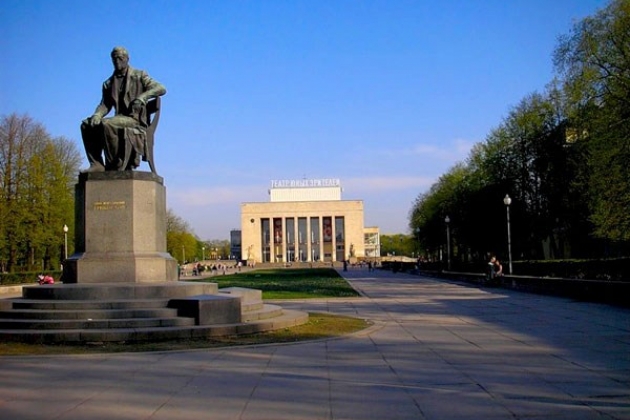 Интересные спектакли5 февраля (среда) 19:00 И. С. Тургенев ОТЦЫ И ДЕТИ7 февраля (пятница) 19:00 А. Н. Островский ДОХДНОЕ МЕСТО 9 февраля (воскресенье) 21:00 ТАНЕЦ ДЕЛИА музыка звучит…Большой зал Санкт-Петербургской Академической Филармонии им. Д. Д. ШостаковичаАдрес: Михайловская улица, дом 2Станция метро Невский проспектТелефон: 8 (812) 312-98-71Сайт: philharmonia.spb.ru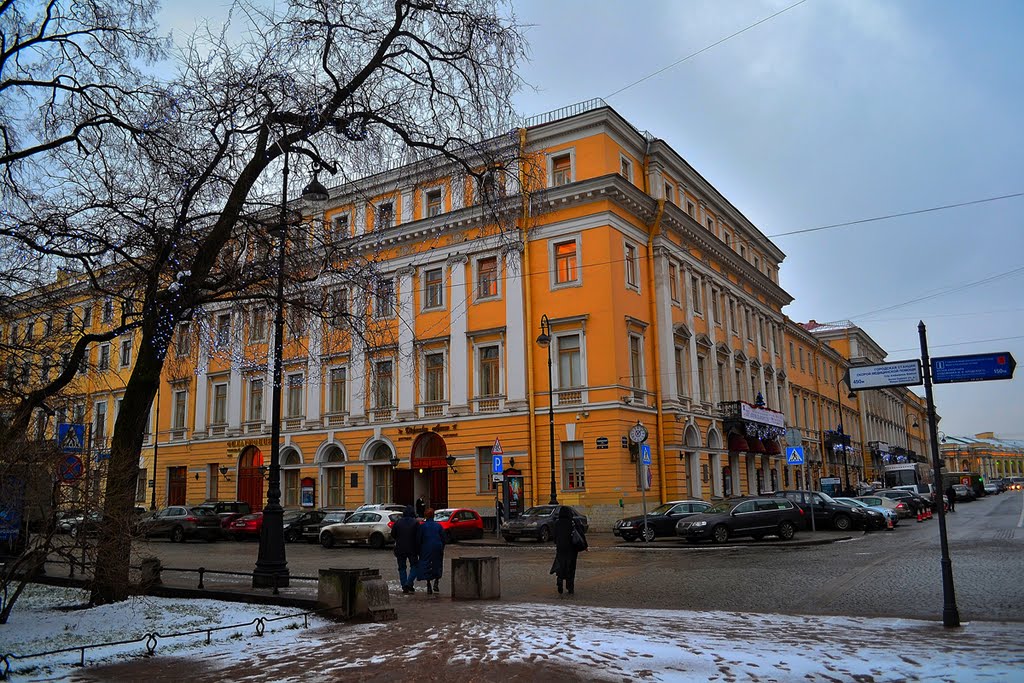 Концерты11 февраля (вторник) 19:00 Музыка русской зимы (русские народные инструменты, музыка Римского-Корсакова, Чайковского, Глинки, Шостаковича, Свиридова, русские народные песни и др.)А когда проголодались…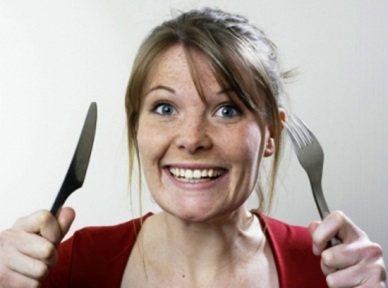 …здесь можно попить кофеСеть кофеен «Кофе хауз» Невский просп., 69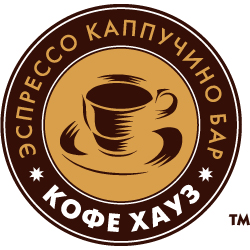 Литейный просп., 53Невский пр., 74Лиговский просп., 87просп. Невский, 43ул. Маяковского, 3,Литейный пр., 63,Невский пр., 72ул. Марата, 2Невский просп., 54,ТРЦ "Галерея", 3 этаж, Лиговский проспНевский просп., 130Сеть кофеен «Шоколадница»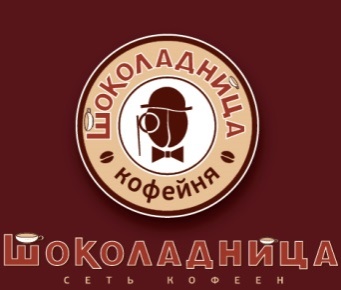 Невский пр., д.18Невский пр., д.108Лиговский пр., д.26-38 Невский пр., д.105 ул. Караванная, д.24/26Владимирский пр-т, д.15Сеть кофеен «Coffeeshop company»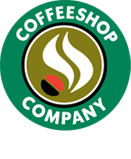 Владимирский пр., 19,ул. Ефимова, 2Большая Московская 1/3Лиговский пр., д. 63Невский пр., 22Невский пр., 47Невский пр., 100Невский пр.д.114-116, ТК "Невский Центр" (Стокманн)ул. Восстания, 11…здесь можно попробовать традиционную русскую кухню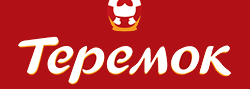 Сеть ресторанов быстрого питания «Теремок»м. Адмиралтейская, Ресторан, (ул. Большая Морская, д.11а) возможна оплата картами Visa/Mastercard/Maestro, есть Wi-Fi 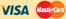 м. Василеостровская, Ресторан, (Средний пр.В.О., д. 36) возможна оплата картами Visa/Mastercard/Maestro м. Владимирская, Ресторан, (Владимирский пр., д.3) возможна оплата картами Visa/Mastercard/Maestro, есть Wi-Fi м. Гостиный двор, Ресторан, (Невский пр., д. 60) возможна оплата картами Visa/Mastercard/Maestro, есть Wi-Fi  м. Маяковская, Ресторан, (Невский пр., д.106) возможна оплата картами Visa/Mastercard/Maestro м. Площадь Восстания, Ресторан, ТРЦ «Галерея» (Лиговский пр., д. 30) возможна оплата картами Visa/Mastercard/Maestro м. Площадь Восстания, Ресторан, (Невский пр., д. 93) возможна оплата картами Visa/Mastercard/Maestro м. Площадь Восстания, Ресторан, ТЦ «Невский центр» (Невский пр., д. 114-116) возможна оплата картами Visa/Mastercard/Maestro м. Сенная площадь, Ресторан, ТК "Сенная" (ул. Ефимова, д.3) возможна оплата картами Visa/Mastercard/Maestro м. Спортивная, Ресторан, (ул. Блохина, д. 33) возможна оплата картами Visa/Mastercard/Maestro Сеть кафе и пироговых «Штолле»  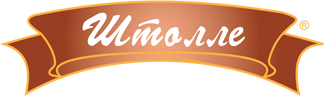 Каменноостровский пр. 541-я линия В.О. 50Конюшенный пер. 1/6ул. Восстания 32Невский пр. д.11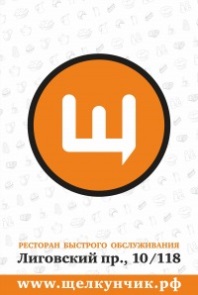 Ресторан «Щелкунчик». Вкусно и доступно Лиговский пр., д.10/118 (первый этаж гостиницы "Октябрьская") Вход с Невского проспекта… если хочется экзотикиСеть ресторанов «Евразия». Японская и узбекская кухня.Б. Конюшенная ул., д. 10Б. Морская ул., д. 13Владимирский пр., д.14Восстания ул., д. 40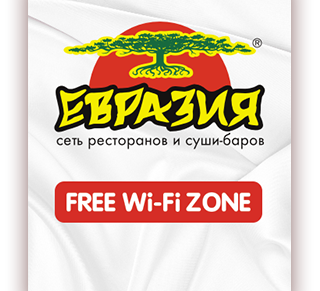 Восстания ул., д. 9Гороховая ул., д. 45Грибоедова наб. к. , д. 10/12Грибоедова наб. к., д. 22/5Жуковского ул., д. 36Загородный пр., д. 21/23Казанская ул., д. 3Лиговский пр., д. 93Литейный пр., д. 28Малая Садовая ул. д.3Маяковского ул., д. 1Невский пр., д. 13Невский пр., д. 131Невский пр., д. 60Невский пр., д. 88Разъезжая ул., д. 20Садовая ул., д. 8Суворовский пр., д. 42Чернышевского пр., д. 11/57Рестораны «Брынза». Кавказская кухня.Невский пр., д. 50 АНевский пр., д. 66 ул. Пушкинская, д.1 Средний пр. В.О., д. 6/13 А…если хочется  чего-то необычного…«Time-кафе» или «антикафе»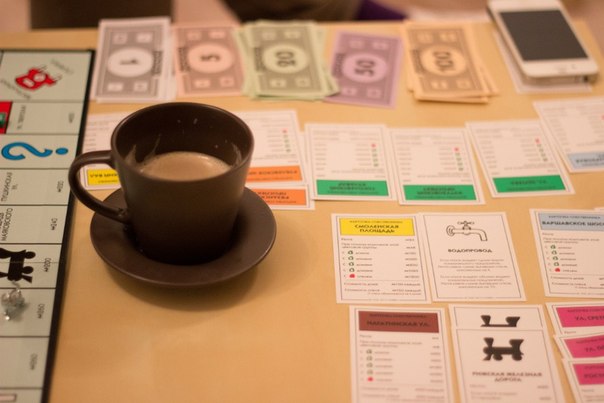 Здесь вы платите не за еду, а за время, которое вы проводите в кафе. Цены демократичные. Можно принести свои сладости к чаю.В большинстве антикафе есть настольные игры.«Миракл» Мошков переулок, 4«12 комнат»  Ул. Большая Морская, 19«PlayloftGaGa»   Ул. Малая Морская, д.15/7«Дом 4/1»  Миллионная улица, 4/1«Lemonad» Ул. Белинского, 9«ПМЖ» Ул. 1-я Красноармейская, 15, 3 этаж«Свободное время»  1-я линия В.В. 14«Сейчас» Невский проспект, 67«Циферблат»  Невский проспект, 8102.02.2014Воскресенье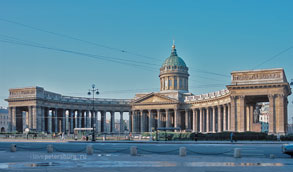 Занятие проводят: Ольга Витальевна Миловидова и Екатерина Коледова.Тьютор: Елизавета Пирогова03.02.2014Понедельник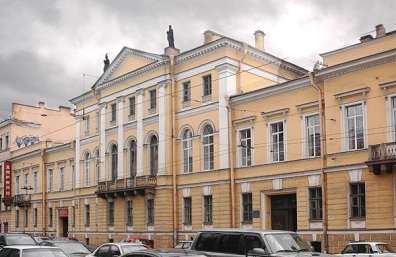 Занятие проводят: Ольга Витальевна МиловидоваТьютор: Елизавета Пирогова04.02.2014Вторник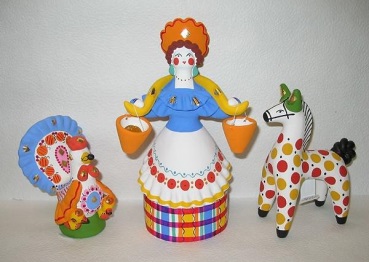 Занятие проводят: Юлия НемченкоТьюторы: Ксения Сорокина, Александра Волгина.05.02.2014Среда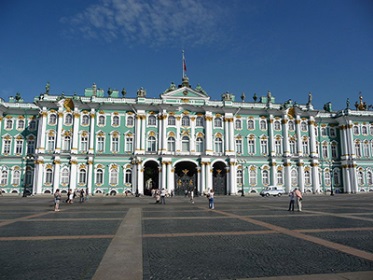 06.02.2014Четверг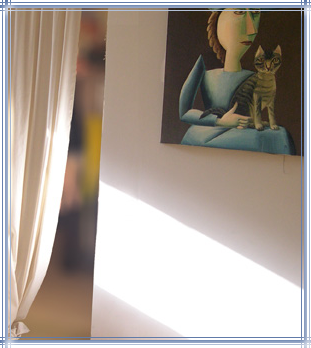 Занятие проводит Марина Виноградова07.02.2014Пятница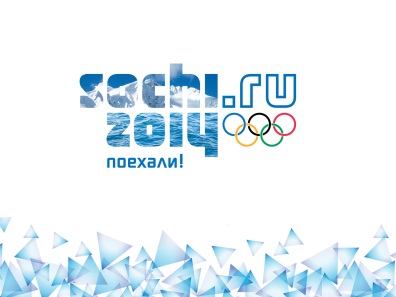 Тьютор:  Екатерина Коледова08.02.2014Суббота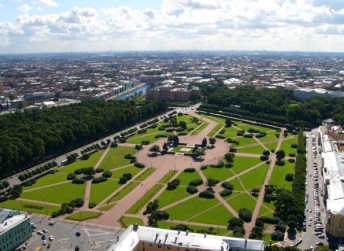 09.02.2014Воскресенье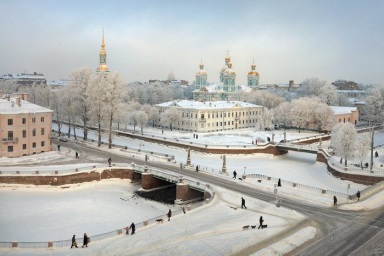 10.02.2014Понедельник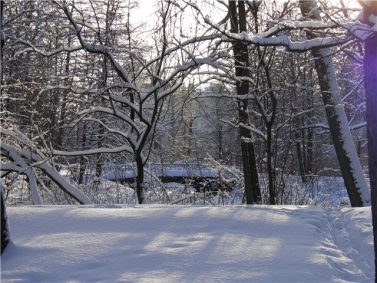 Занятие проводитОльга Витальевна Миловидова11.02.2014Вторник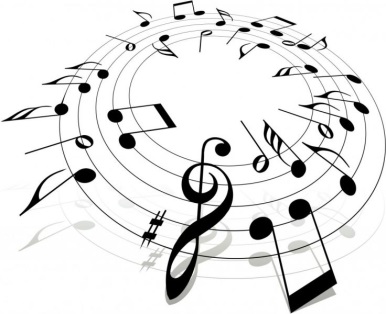 Занятие проводит Анастасия Попова12.02.2014Среда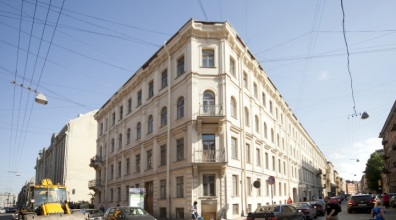 Занятие проводит Мария Владимировна Михновец (тел.: +79218694347).13.02.2014Четверг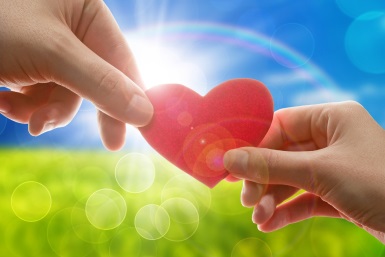 Занятие проводит Анна Петрова14.02.2014Пятница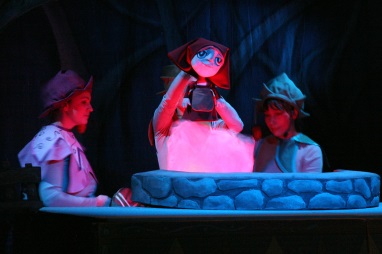 15.02.2014Суббота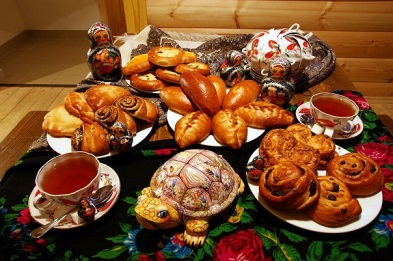 16.02.2014Воскресенье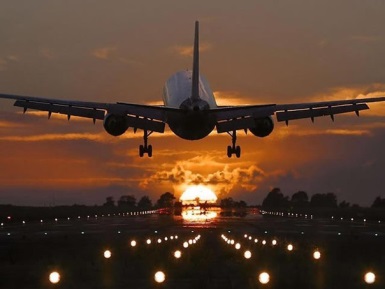 